KEMENTERIAN RISET TEKNOLOGI DAN PENDIDIKAN TINGGI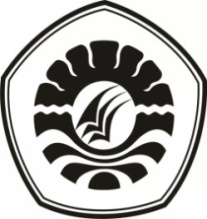 UNIVERSITAS NEGERI MAKASSARFAKULTAS ILMU PENDIDIKANPROGRAM STUDI  PENDIDIKAN GURU SEKOLAH DASARAlamat : 1. Kampus IV UNM Tidung Jl. Tamalate I Tidung Makassar2. Kampus V UNM Kota Pare-Pare 3. Kampus VI UNM Kota WatamponeTelepon/Fax: 0411.4001010 - 0411.883076 – 0421.21698 – 0481.21089Laman : www.unm.ac.idPERSETUJUAN PEMBIMBINGSkripsi dengan Judul Penerapan Model Pembelajaran Kooperatif Tipe Jigsaw Dalam Meningkatkan Hasil Belajar Siswa Pada Mata Pelajaran IPA Kelas V SD Inpres 206 Salekowa Kecamatan Sanrobone Kabupaten Takalar. Atasnama:  Nama		  : RatnawatiNim		  : 1347042107Jurusan / Prodi	  : Pendidikan Guru Sekolah DasarFakultas		  : Ilmu Pendidikan Universitas Negeri MakassarSetelah diperiksa dan diteliti, serta diadakan ujian skripsi pada hari senin tanggal 14 Agustus 2017 dan dinyatakan LULUSMakassar,     Agustus  2017Disahkan :             Ketua Prodi PGSD FIP UNM,       Ahmad Syawaluddin, S.Kom.,M.Pd             NIP. 19741025 200604 1 001KEMENTRIAN RISET TEKNOLOGI DAN PENDIDIKAN TINGGI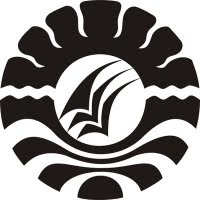 UNIVERSITAS NEGERI MAKASSARFAKULTAS ILMU PENDIDIKANAlamat : Jl. Tamalate I Tidung Makassar, KP.90222Telepon : 884457 , Fax. (0411) 884457Laman : www.fip.unm.ac.id; fip@unm.ac.id PENGESAHAN UJIAN SKRIPSISkripsi dengan judul Penerapan Penerapan Model Pembelajaran Kooperatif Tipe Jigsaw Dalam Meningkatkan Hasil Belajar Siswa Pada Mata Pelajaran IPA Kelas V SD Inpres 206 Salekowa Kecamatan Sanrobone Kabupaten Takalar.  Atas Nama Ratnawati, Nim 1347042107 telah diterima oleh panitia ujian skripsi Fakultas Ilmu Pendidikan Universitas Negeri Makassar dengan SK Dekan No.4799/UN36.4/PP/2017, Tanggal 9 Agustus 2017 untuk memenuhi sebagian persyaratan memperoleh gelar Sarjana Pendidikan pada Program Studi Pendidikan Guru Sekolah Dasar (PGSD) pada hari Senin Tanggal 14 Agustus 2017.Disahkan OlehPD 1 Fakultas Ilmu Pendidikan 	Dr. Abdul Saman, M.Si.,Kons	NIP. 197208172002121001 Panitia Ujian:Ketua                   : Dr. pattaufi,M.Pd	         (…………………………)Sekretaris            : Dr.Erma Suriani Sahabuddin,M.Si        (…………………………)Pembimbing I     : Drs. Lutfi B, M.Kes                               (……………….…………)Pembimbing II    : Muhammad Irfan, S.Pd, M.Pd	         (………….………………)Penguji I             : Drs. Nasaruddin, M.Pd                           (…………………………)Penguji II            : Arifin Manggau S.Pd., M.Pd                 (…………………………)	     Pembimbing IDrs. Lutfi B.,M.Kes	NIP. 19581231 198403 1 013	Pembimbing IIMuhammad Irfan, S.Pd, M.PdNIP. 19800805 200501 1 002